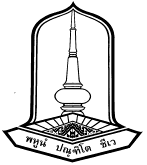 		คำร้องขอลงทะเบียนเรียนซ้ำหรือเรียนแทน (ระดับปริญญาตรี)Course Repetition or Replacement																						    เลขประจำตัวนิสิต / Student ID.ข้าพเจ้า   นาย / Mr.  นาง / Mrs.  นางสาว / Miss  ………………………………….........………………………………………………………….คณะ / Faculty  ………………………………………….………………………………….สาขาวิชา / Major  ……………………………………………….………..เป็นนิสิตศึกษาอยู่ที่/ Studying  at      วิทยาเขตมหาสารคาม/ Mahasarakham  campus       วิทยาเขต/ other  campuses…………………นิสิตระดับปริญญาตรี   		     	   ระบบปกติ		  ระบบพิเศษ		  ระบบเทียบเข้า  ชั้นปีที่………….I am an undergraduate student      full-time		       part-time		       2-years continued ชั้มีความประสงค์ ขอเรียนซ้ำ/เรียนแทนใน ภาค................/ปีการศึกษา............................ดังนี้ (โปรดเลือกให้ตรงตามข้อบังคับที่เข้าศึกษา) I would like to request for a course repetition or a replacement for ………semester/academic year ………….as following(s) (please select admission regulations);นิสิตรหัส 56 ลงไป ขอเรียนซ้ำ/เรียนแทน ได้เฉพาะ ผลการศึกษา FStudent code start from 56 go down can request for a course repetition or a replacement for grade F only.นิสิตรหัส 57 ขึ้นไป ขอเรียนซ้ำ/เรียนแทน ในกรณี ผลการศึกษา D+, D, F, UStudent code start from 57 go up can request for a course repetition or a replacement for grade D+, D, F and U. ขอเรียนซ้ำ	         เหตุผลที่ขอเรียนซ้ำ	          ผลการศึกษา D+   ผลการศึกษา D   ผลการศึกษา F    ผลการศึกษา U register for a course repetition because		 grade D+		    grade D		     grade F            grade U ขอเรียนแทน	     เหตุผลที่ขอเรียนแทน	 ผลการศึกษา D+   ผลการศึกษา D   ผลการศึกษา F    ผลการศึกษา U  register this course below because		 grade D+		    grade D		     grade F            grade Uลงชื่อ/Student’s signature …………………………..วัน/เดือน/ปี Date/Month/Year ……./……../……..   เบอร์โทรศัพท์/Mobile …………………………………ขั้นตอนการลงความเห็น/การอนุมัติ / Comment/ApprovalรหัสวิชาCourse codeชื่อรายวิชาCourse Titleนก./ชม.Credits/ Hoursภาค/ปีการศึกษาSemester/Academic yearชื่อ อ.ผู้สอนใหม่ Lecturer(s)  ความเห็นอาจารย์ที่ปรึกษา / Advisor’s Recommendation………………………………………………..…………………………………………………..……………(ลงชื่อ / Sign)……..............…………… (….……/…….…/…….…)  ความเห็นอาจารย์ที่ปรึกษา / Advisor’s Recommendation………………………………………………..…………………………………………………..……………(ลงชื่อ / Sign)……..............…………… (….……/…….…/…….…) ความเห็นคณบดี/Dean’s Recommendation[  ] อนุมัติ / Approve                      [  ] ไม่อนุมัติ / Disapprove           (ลงชื่อ / Sign)……..………………………........... (………./…….…/…….…) ความเห็นคณบดี/Dean’s Recommendation[  ] อนุมัติ / Approve                      [  ] ไม่อนุมัติ / Disapprove           (ลงชื่อ / Sign)……..………………………........... (………./…….…/…….…)  เจ้าหน้าที่ทะเบียนตรวจสอบ/ดำเนินการ/Registrar……………………………………………………………………………………………………………….(ลงชื่อ / Sign)……..………………………   (………/………/………)  เจ้าหน้าที่ทะเบียนตรวจสอบ/ดำเนินการ/Registrar……………………………………………………………………………………………………………….(ลงชื่อ / Sign)……..………………………   (………/………/………)